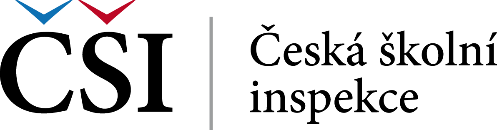 OkamŽITÝ snímek školy
dotazníkJednoduchý podpůrný nástroj pro rychlé, orientační posouzení naplňování kritérií kvalitní školy ze strany samotných školy. Nenahrazuje dlouhodobé a podrobné vlastní hodnocení v jednotlivých kritériích.Pro vyplnění využijte jen vlastní zkušenosti není zapotřebí nic dalšího zjišťovat nebo nastudovat.Vyplnění by nemělo zabrat více než 20 minut.Vaše odpovědi se automaticky průběžně ukládají, není nutné dotazník nijak odesílat.Výsledné zpracování bude dostupné vedení školy.Vložená data nejsou a nebudou v žádné podobě dostupná inspekčním týmům a neslouží a nebudou sloužit ani k porovnávání nebo hodnocení jednotlivých škol.Koncepce a rámec školy1.1 Škola má jasně formulovanou vizi a realistickou strategii rozvoje, které pedagogové sdílejí a naplňují.Označte míru souhlasu s uvedenými výroky.1.2 Škola má vzdělávací program (ŠVP), který vychází z vize a strategie rozvoje školy a je v souladu s kurikulárními dokumenty (RVP); jeho cíle jsou srozumitelné pro pedagogy i rodiče.Označte míru souhlasu s uvedenými výroky.1.3 Škola funguje podle jasných pravidel umožňujících konstruktivní komunikaci všech aktérů (vedení, pedagogové, rodiče) a jejich participaci na chodu školy.Označte míru souhlasu s uvedenými výroky.1.4 Škola je vstřícné a bezpečné místo pro žáky, jejich rodiče i pedagogy.Označte míru souhlasu s uvedenými výroky.1.5 Škola spolupracuje s vnějšími partnery.Označte míru souhlasu s uvedenými výroky.Pedagogické vedení školy2.1 Vedení školy aktivně řídí, pravidelně monitoruje a vyhodnocuje práci školy a přijímá účinná opatření.Označte míru souhlasu s uvedenými výroky.2.2 Vedení školy aktivně vytváří zdravé školní klima – pečuje o vztahy mezi pedagogy, žáky i vzájemné vztahy mezi pedagogy, žáky i jejich rodiči a o vzájemnou spolupráci všech aktérů.Označte míru souhlasu s uvedenými výroky.2.3 Vedení školy usiluje o zajištění optimálních personálních podmínek pro vzdělávání, cíleně pečuje o naplnění relevantních potřeb každého pedagoga a jeho profesní rozvoj, vytváří podmínky pro výměnu pedagogických zkušeností s dalšími školami a účinně podporuje začínající pedagogy.Označte míru souhlasu s uvedenými výroky.2.4 Vedení školy usiluje o optimální materiální podmínky vzdělávání a pečuje o jejich účelné využíváníOznačte míru souhlasu s uvedenými výroky.2.5 Vedení školy klade důraz na vlastní profesní rozvoj.Označte míru souhlasu s uvedenými výroky.Kvalita pedagogického sboru3.1 Pedagogové jsou pro svou práci kvalifikovaní a odborně zdatní a ke své práci přistupují profesionálně.Označte míru souhlasu s uvedenými výroky.3.2 Pedagogové důsledně uplatňují při komunikaci s žáky, rodiči i kolegy vstřícný, respektující přístup.Označte míru souhlasu s uvedenými výroky.3.3 Pedagogové aktivně spolupracují a poskytují si vzájemně podporu a zpětnou vazbuOznačte míru souhlasu s uvedenými výroky.3.4 Pedagogové podporují rozvoj demokratických hodnot a občanské angažovanosti.Označte míru souhlasu s uvedenými výroky.3.5 Pedagogové aktivně spolupracují na svém profesním rozvoji.Označte míru souhlasu s uvedenými výroky.Výuka4.1 Pedagogové systematicky promýšlejí a připravují výuku v souladu s vědomostními, dovednostními i postojovými cíli definovanými v kurikulárních dokumentech školy a potřebami žáků.Označte míru souhlasu s uvedenými výroky.4.2 Pedagogové využívají široké spektrum výchovně-vzdělávacích strategií pro naplnění stanovených cílů.Označte míru souhlasu s uvedenými výroky.4.3 Pedagogové systematicky sledují vzdělávací pokrok každého žáka a při plánování a realizaci výuky zohledňují individuální potřeby žáků.Označte míru souhlasu s uvedenými výroky.4.4 Pedagogové se ve své práci zaměřují na sociální a osobnostní rozvoj žáků.Označte míru souhlasu s uvedenými výroky.Vzdělávací výsledky žáků5.1 Škola soustavně získává informace o posunech výsledků každého žáka ve všech vzdělávacích oblastech a reaguje na ně vhodnými pedagogickými opatřeními.Označte míru souhlasu s uvedenými výroky.5.2 Výsledky vzdělávání žáků odpovídají očekávaným výsledkům podle vzdělávacích programů.Označte míru souhlasu s uvedenými výroky.5.3 Žáci školy jsou motivovaní k dosahování dobrých výsledků a projevují sociální a osobnostní kompetence a občanské hodnoty.Označte míru souhlasu s uvedenými výroky.5.4 Škola sleduje a vyhodnocuje úspěšnost žáků v průběhu, při ukončování vzdělávání a v dalším vzdělávání či profesní dráze a aktivně s výsledky pracuje v zájmu zkvalitnění vzdělávání.Označte míru souhlasu s uvedenými výroky.Podpora žáků při vzdělávání (rovné příležitosti)6.1 Škola vytváří každému žákovi a jeho rodině rovné příležitosti ke vzdělávání bez ohledu na jeho pohlaví, věk, etnickou příslušnost, kulturu, rodný jazyk, náboženství, rodinné zázemí, ekonomický status nebo speciální vzdělávací potřeby.Označte míru souhlasu s uvedenými výroky.6.2 Škola poskytuje účinnou podporu všem žákům s potřebou podpůrných opatření.Označte míru souhlasu s uvedenými výroky.6.3 Škola věnuje patřičnou pozornost osobnostnímu rozvoji žáků, rozvíjí u nich otevřenost, toleranci a respekt vůči jinakosti a dbá na to, aby žádný žák nebyl vyčleňován z kolektivu.Označte míru souhlasu s uvedenými výroky.rozhodně anospíše 
anospíše 
nerozhodně neVize naší školy je jasně formulovaná.Vizi naší školy rozumíme a promítá se do běžného života naší školy.Naše škola má realistickou strategii rozvoje.Vizi i strategii naší školy sdílíme a naplňujeme.rozhodně anospíše 
ano spíše 
nerozhodně neNáš ŠVP jsme tvořili společně a rozumíme mu.Náš ŠVP vychází z vize školy.Náš ŠVP je v souladu s RVP ZV.Náš ŠVP je srozumitelný i pro rodiče žáků.rozhodně anospíše 
anospíše 
nerozhodně neMáme školní řád, který jsme vytvářeli společně a který společně aktualizujeme.Naše školská rada je plně funkční a přispívá ke komunikaci a spolupráci školy, zřizovatele i rodičů.Rodiče jsou u nás ve škole skutečně vítáni.Náš organizační řád a soubor směrnic přispívá k tomu, že jsou všem známy role, kompetence a nástroje komunikace.rozhodně anospíše 
anospíše 
nerozhodně neNáš školní řád popisuje především žádoucí způsoby vzájemného chování a pravidla zaručující bezpečnost všech.Každý žák, pedagog i rodič u nás ve škole ví, kam se může obrátit se svými problémy.Naše školní poradenské pracoviště je plně funkční.Třídní učitelé v naší škole plní svoji roli při vytváření příznivého školního klimatu.rozhodně anospíše 
anospíše 
nerozhodně neSpolupracujeme s jinými školami a školskými zařízeními.Spolupracujeme se zájmovými a společenskými organizacemi.Spolupracujeme s institucemi a orgány veřejné moci.Spolupracujeme s výrobními podniky a službami.rozhodně anospíše 
anospíše 
nerozhodně nePravidelně provádíme vlastní hodnocení školy.Vedení školy se pravidelně schází se zaměstnanci na hodnotících rozhovorech.Máme na každý rok plán rozvoje školy, který společně realizujeme a vyhodnocujeme.Vedení školy plánuje investiční akce, víme, co je v plánu a co se realizuje.rozhodně anospíše 
anospíše 
nerozhodně neVe škole se cítíme jako pedagogové dobře.Naše vedení je hodně zaměřené na lidi a vztahy.Naše vedení všemožně podporuje spolupráci mezi pedagogy, žáky i rodiči.Jsme školou podporující zdraví.rozhodně ano spíše 
ano  spíše 
ne rozhodně neNaše vedení se snaží, aby každý, kdo potřebuje, měl dostatečnou interní nebo externí podporu (mentoring, koučování, poradenství, konzultace).Naše vedení se zajímá o potřeby pedagogů a snaží se je naplňovat.Naše vedení velmi pečlivě vybírá pedagogy, kteří doplňují náš sbor. Každý nově příchozí má svého uvádějícího kolegu.Máme své plány profesního rozvoje, můžeme se vzdělávat podle svých potřeb.rozhodně ano spíše 
ano  spíše 
ne rozhodně neMáme k dispozici kvalitní a odpovídající zázemí pro výuku.Máme ve škole učebny vybavené odpovídajícími pomůckami a technikou.V prostorách, kde probíhá výuka je k dispozici kvalitní internetové připojení.Na škole je zajištěná pravidelná údržba a servis používané techniky a pomůcek.rozhodně anospíše 
anospíše 
nerozhodně neVíme, že si naše vedení školy umí udělat čas i na vlastní vzdělávání.Vedení naší školy nejen zajišťuje správu školy, ale je pro nás autoritou i v pedagogické oblasti.Máme možnost návštěvy ve výuce členů našeho vedení školy.Vedení školy se účastní jednání metodických orgánů školy.rozhodně anospíše 
anospíše 
nerozhodně nePedagogové u nás ve škole považují za součást své odbornosti jak znalosti a dovednosti svého oboru, tak jeho didaktiky.Profesionalita pro nás znamená stále se učit novým věcem, jsme jako pedagogové otevření inovacím.Hodně se učíme společně, reflektujeme, co se nám ve výuce daří i nedaří.Máme kvalifikované učitele pro výkon specializovaných činností.rozhodně anospíše 
anospíše 
nerozhodně neJsme si plně vědomi toho, že za vzdělávání žáků jsou odpovědní rodiče a my jim poskytujeme vzdělávací službu na profesionální úrovni.Se žáky a rodiči jednáme s respektem k jejich právům a potřebám.Věříme, že ve své roli můžeme obstát jako tým a věnujeme velkou péči kvalitě komunikace uvnitř pedagogického sboru.Jsme přesvědčeni, že můžeme být svým vstřícným a respektujícím způsobem komunikace vzorem pro své žáky.rozhodně anospíše 
anospíše 
nerozhodně neVe škole si vzájemně předáváme zkušenosti, navštěvujeme se v hodinách a umíme poskytovat i přijímat zpětnou vazbu. Učíme v tandemech, společně připravujeme výuku, společně ji realizujeme a společně ji vyhodnocujeme.U nás na škole můžeme využít některé ze služeb – interního nebo externího mentora, kouče, konzultanta, poradce, psychologa.Společně připravujeme, realizujeme a vyhodnocujeme výukové projekty pro vzdělávání žáků i vlastní vzdělávání.rozhodně anospíše 
anospíše 
nerozhodně neNa naší škole zapojujeme žáky do samosprávných činností přiměřeně jejich vyspělosti. (U větších škol pracuje školní parlament nebo jeho obdoba a na úrovni tříd pracují třídní samosprávy.)Třídní učitelé pracují se žáky v pravidelných třídnických hodinách.Povzbuzujeme naše žáky k zapojování se do obecně prospěšných aktivit a dobrovolnictví.Naše škola se pravidelně zapojuje do aktivit obce.rozhodně ano spíše 
ano  spíše 
ne rozhodně nePedagogové se vzájemně podporují v profesním rozvoji, usilujeme o to být učící se organizací.Učitelé naší školy se vzájemně navštěvují ve výuce a vedení školy tyto aktivity podporuje.Sdílení zkušeností z výuky a vzdělávacích akcí je u nás běžnou praxí.Pro aktuální témata inovací vytváříme učící se skupiny a týmy.rozhodně anospíše 
anospíše 
nerozhodně neTematické plány nebo podobné plánovací dokumenty vytváříme vždy na základě osnov z našeho ŠVP.Výuku plánujeme tak, aby co nejvíce času bylo využito na přímé učební aktivity žáků.Učitelé naší školy věnují velkou pozornost pedagogické diagnostice.Při výběru metod a forem výuky se řídíme spíše tím, co se mají žáci naučit než tím, co máme my učitelé probrat.rozhodně anospíše 
anospíše 
nerozhodně nePravidelně vyhodnocujeme účinnost našich společných výchovných a vzdělávacích strategií pro rozvoj klíčových kompetencí.Výchovné a vzdělávací strategie u nás nezůstávají jen v ŠVP, ale jsou přítomny přímo ve vyučovacích hodinách.Při vzájemných výměnách zkušeností, vzdělávání se a při reflexi výuky neustále rozšiřujeme spektrum výchovných a vzdělávacích strategií.Výchovné a vzdělávací strategie jsou u nás ve škole opravdu společně dohodnuté, realizované a vyhodnocované.rozhodně anospíše 
anospíše 
nerozhodně neU nás na škole respektujeme, že žáci mají různé předpoklady, zájmy a zázemí a přizpůsobujeme tomu naši výuku.Umíme výuku vnitřně diferencovat tak, aby směřovala k osobnímu maximu žáků s různými vzdělávacími potřebami.Poskytujeme žákům hojnost zpětné vazby v průběhu jejich učení.Při hodnocení pokroku společně se žáky stanovujeme a využíváme jasná a srozumitelná kritéria.rozhodně anospíše 
anospíše 
nerozhodně nePři výuce preferujeme různé formy spolupráce žáků.Ve výuce více komunikují žáci mezi sebou, diskutují, monolog nás učitelů není příliš dlouhý a častý.Ve výuce i aktivitách mimo ni využíváme každou příležitost k tomu, aby se žáci měli možnost seznamovat s lidmi, se kterými se mohou identifikovat. (Nabízíme vzory)Osobnostnímu a sociálnímu rozvoji žáků je přizpůsobeno i prostředí naší školy a organizace života v ní.rozhodně anospíše 
anospíše 
nerozhodně neHledáme společně se žáky důkazy o tom, že probíhá jejich učení se.Pro sledování a hodnocení pokroku žáků používáme vhodné nástroje (mapy učebního pokroku, žákovská portfolia včetně jejich digitální podoby apod.).Organizujeme pravidelná setkávání v triádách žák, učitel, rodiče, na kterých se věnujeme zhodnocení výsledků žáka za určité období.Hodnocení žáků nám slouží jak pro zpětnou vazbu žákům (hodnocení pro učení), tak ke zlepšování výuky (hodnocení pro kvalitu výuky).rozhodně anospíše 
anospíše 
nerozhodně neNaše osnovy vyučovacích předmětů obsahují výstupy, které jsou dobře hodnotitelné.Naši žáci rozumí tomu, co se mají v daném školním roce, vyučovacím předmětu, tematickém celku či projektu naučit. Vyučujeme podle našeho ŠVP, tematických plánů, sledujeme spíše kvalitu výstupů než množství probraného učiva.Naši žáci se naučí dobře většinu toho, co jsme společně naplánovali v ŠVP.rozhodně anospíše 
anospíše 
nerozhodně neNaši žáci chodí do naší školy rádi a my děláme maximum pro to, aby tomu tak bylo.Zavedli jsme kulturu vysokých očekávání, věříme tomu, že naši žáci mohou a chtějí dosahovat dobrých vzdělávacích výsledků.O naši školu pečujeme jako o učící se společenství a oceňujeme jedinečný přínos každého žáka i učitele.Docházka do naší školy je pro žáky dlouhodobou zkušeností s demokratickou institucí respektující občanské hodnoty.rozhodně anospíše 
anospíše 
nerozhodně nePrůběžné i výroční výsledky vzdělávání žáků vnímáme jako užitečná data, která analyzujeme a využíváme při zlepšování výuky a vzdělávacích výsledků žáků.Pravidelně sledujeme a analyzujeme změny ve vzdělávacích výsledcích našich žáků a reagujeme na ně úpravami obsahu vzdělávání, organizace a metod naší práce.Využíváme možnost porovnat výsledky vzdělávání našich žáků s jinými podobnými školami.Udržujeme kontakt s bývalými žáky a pracujeme s informacemi o jejich úspěšnosti v dalším vzdělávání a životě.rozhodně anospíše 
anospíše 
nerozhodně nePravidla i klima naší školy zaručují každému žákovi rovné zacházení.Diskriminaci z jakéhokoliv důvodu a šikanu jakéhokoliv druhu netolerujeme.S rodiči žáků spolupracujeme a společně hledáme způsoby překonávání obtíží žáků při vzdělávání.Téma rovnosti lidí je častým tématem třídnických hodin a akcí školy.rozhodně anospíše 
anospíše 
nerozhodně neNaše školní poradenské pracoviště je využíváno žáky, pedagogy i rodiči žáků.Třídní učitelé ví, jak využívat náš systém podpory žáků se speciálními vzdělávacími potřebami a žáků nadaných a mimořádně nadaných,Žáci, kteří to potřebují, mají plán pedagogické podpory nebo individuální vzdělávací plán.Žáci, kteří to potřebují, mají podpory asistenta pedagoga, speciálního pedagoga, školního psychologa.rozhodně anospíše 
anospíše 
nerozhodně neRozvoj osobnosti našich žáků je pro nás stejně důležitý, jako výsledky vzdělávání v jednotlivých předmětech.Respektujeme různost nadání, zájmů a podmínek našich žáků a požadujeme tento respekt i mezi žáky navzájem.Naše škola je funkční společenství a dbáme na to, aby z něj nikdo nebyl vyčleňován.Každý na naší škole ví, na koho se obrátit v krizové situaci.